Install UPCAD softwareBefore we install the software,we need to turn off the firewall.(Follow the pictures) Double click  “This PC”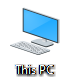 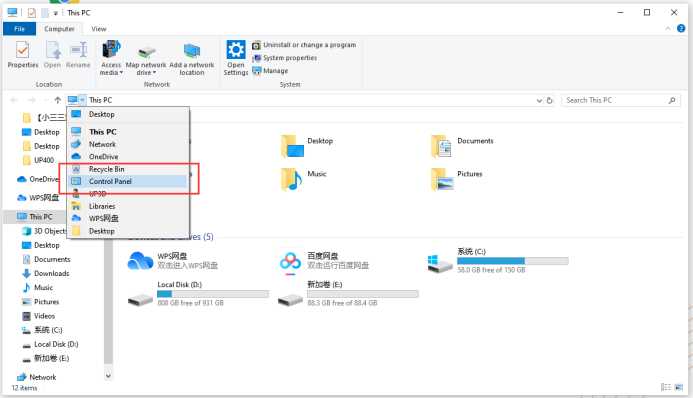 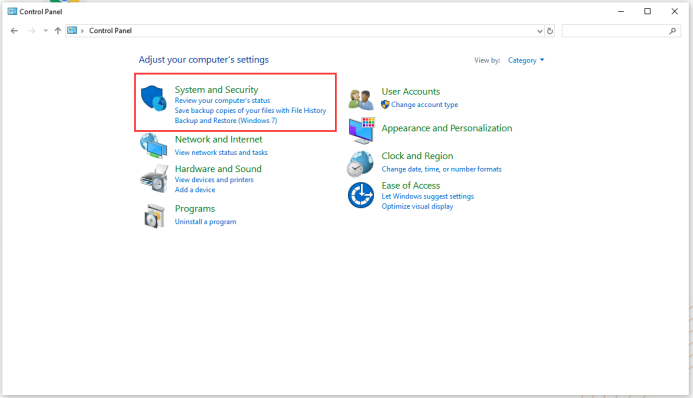 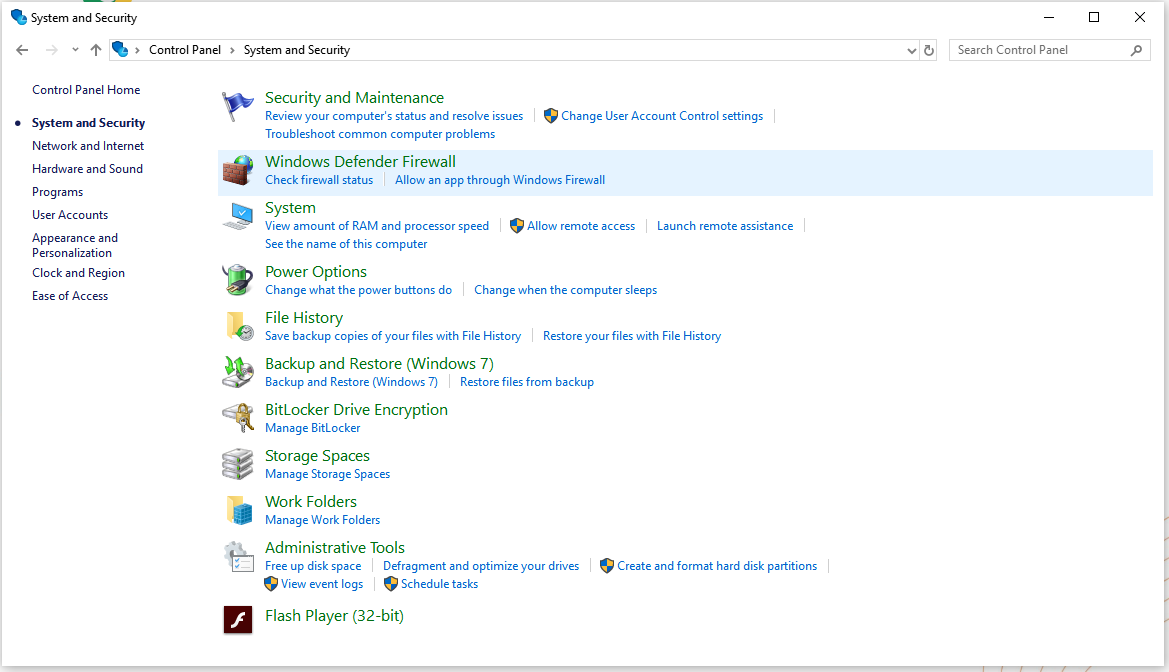 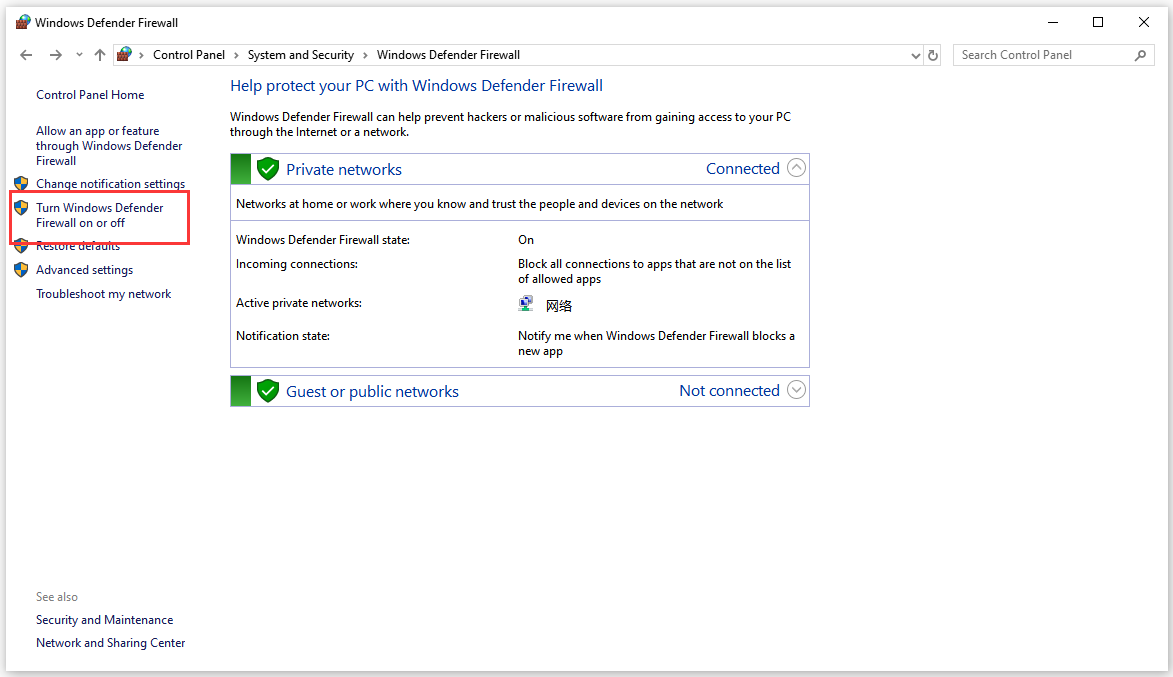 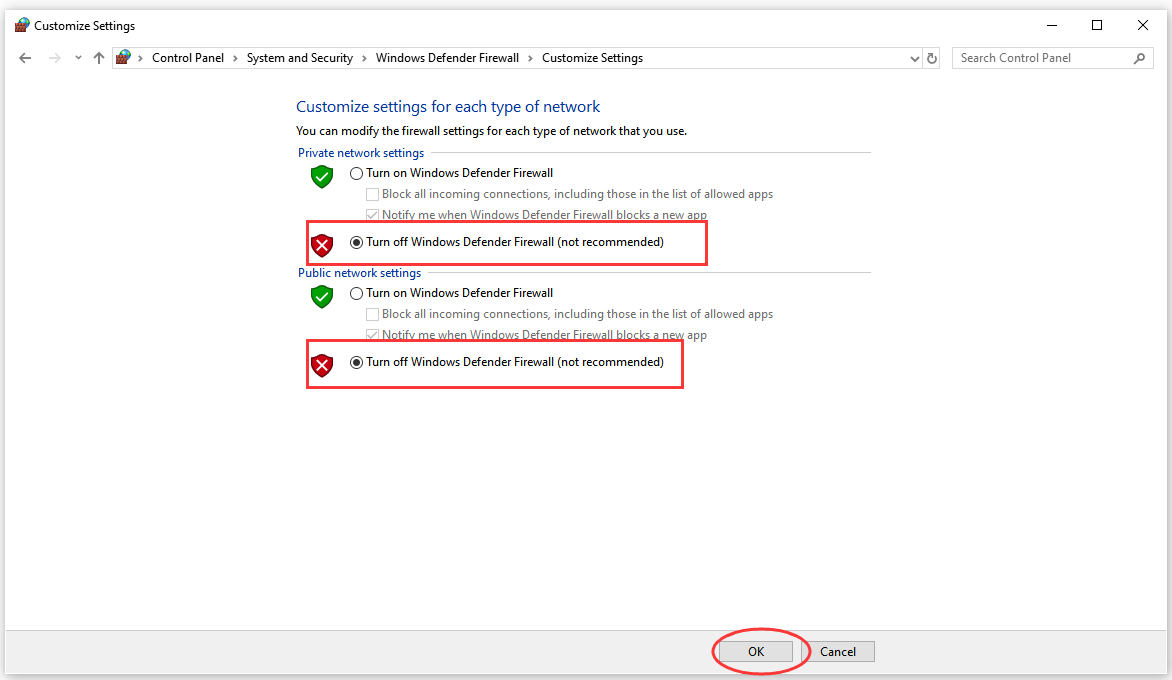 Copy the link and download the software.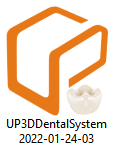 Double click this installation package and install the software.Choose the correct language,then click “OK”.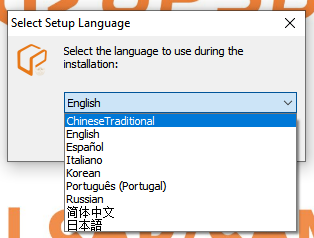 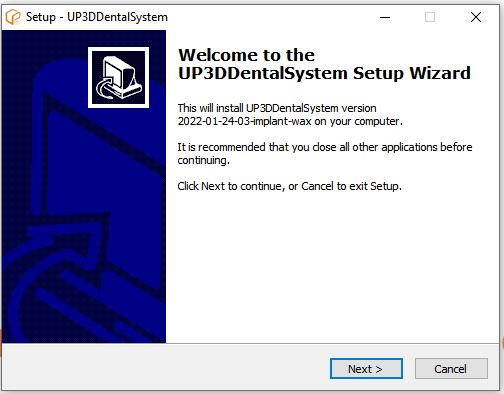 Install the software in a large disk. Do not install the software in C disk,then click “next”.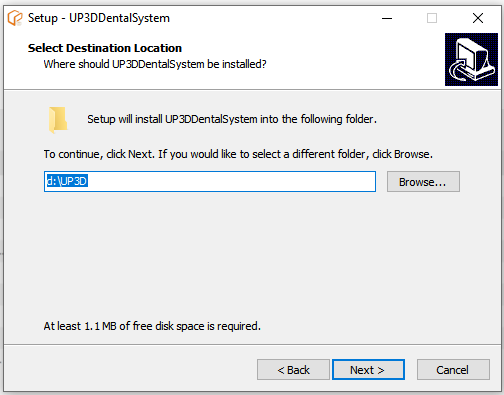 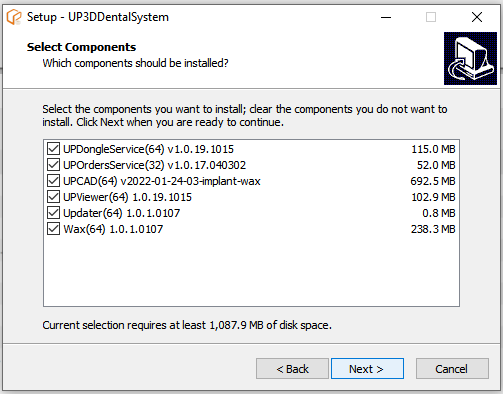 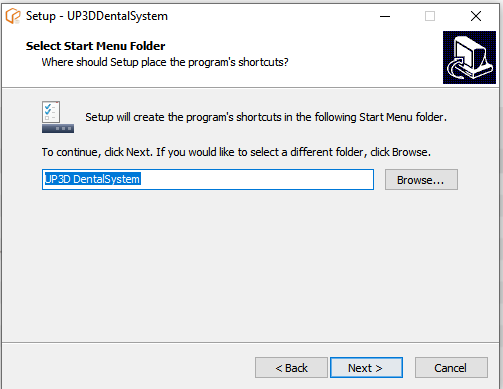 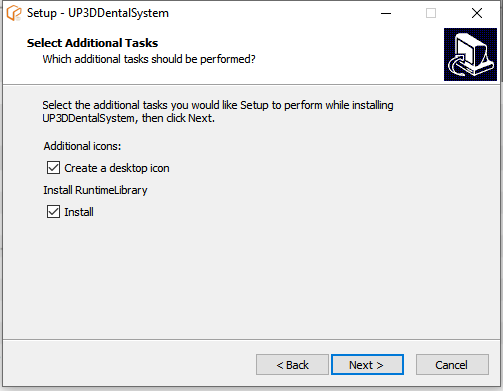 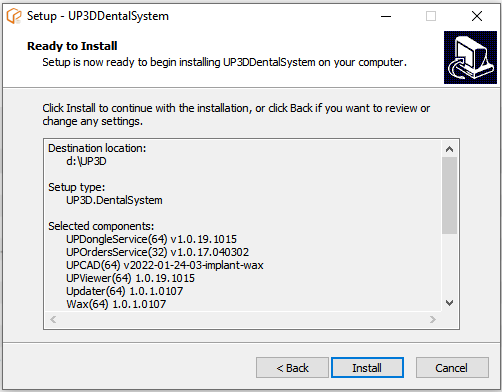 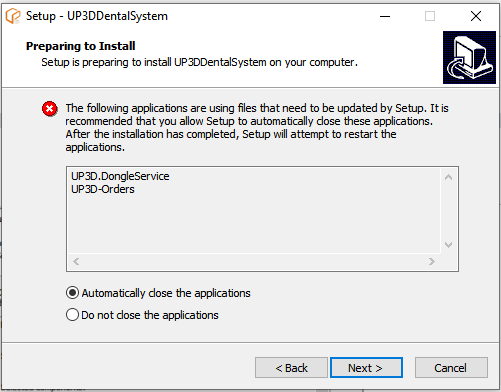 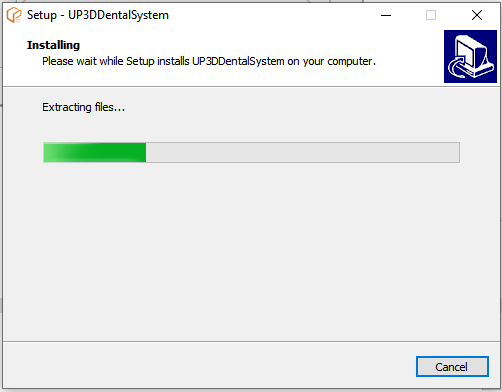 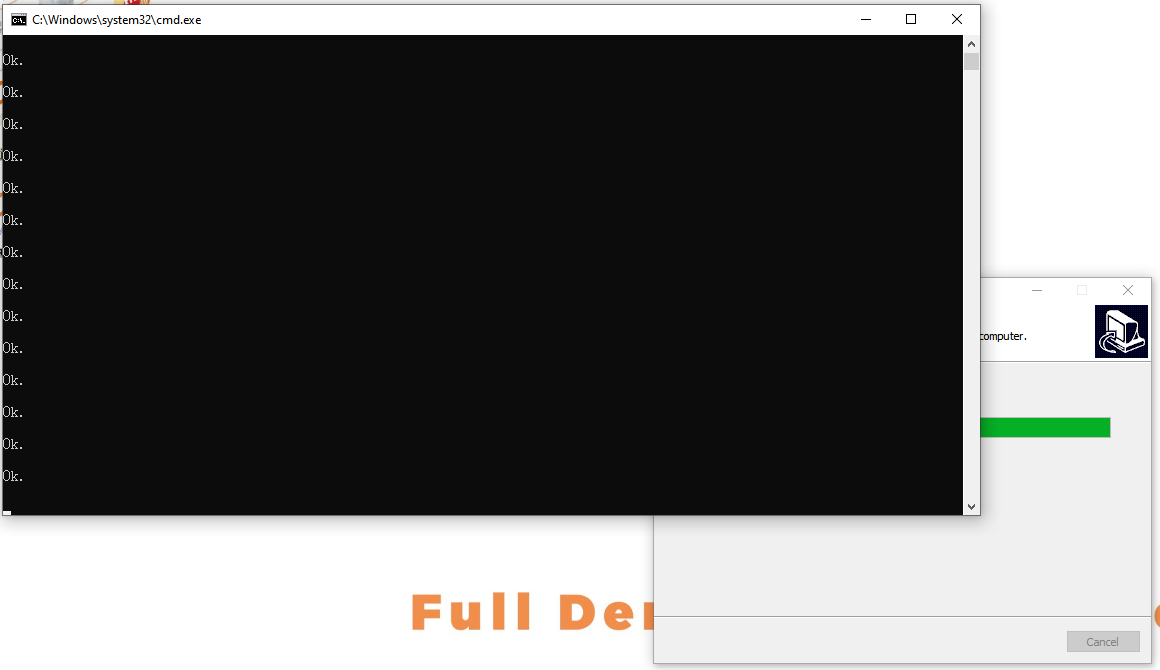 Finish.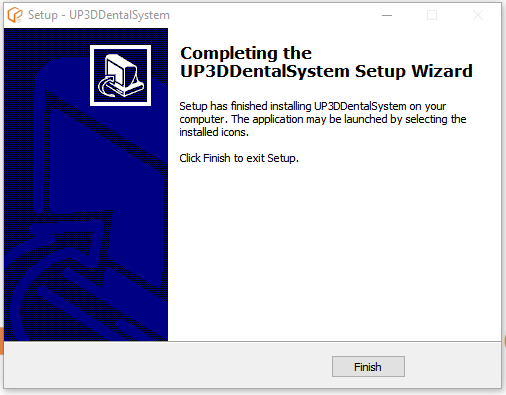 After we install finished,We suggest restarting the computer,then we can see two icons on the desktop.UPView:We can check the model in the software.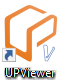 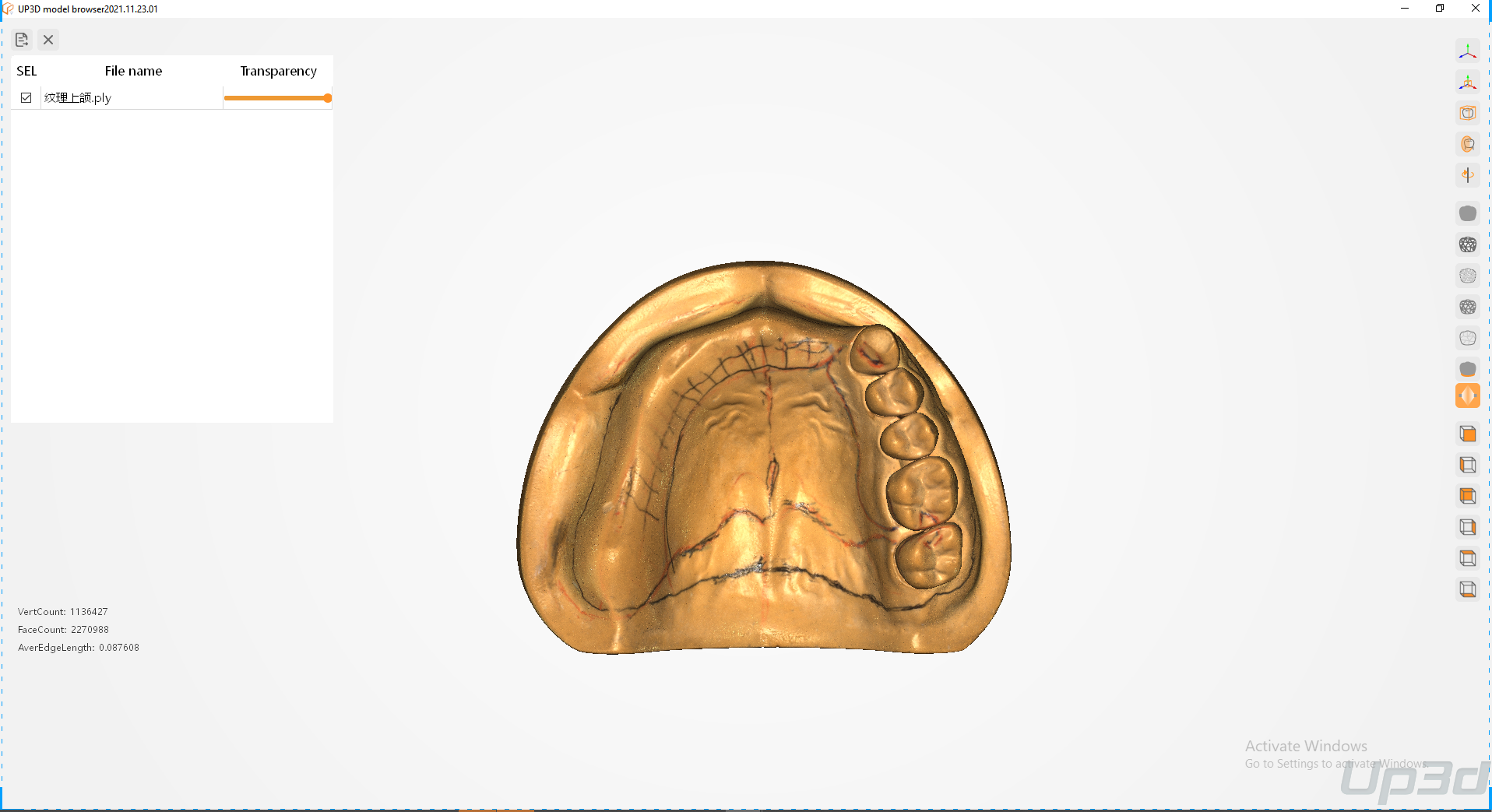 UP3D DentalStation:we can create new orders and calibration.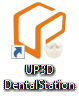 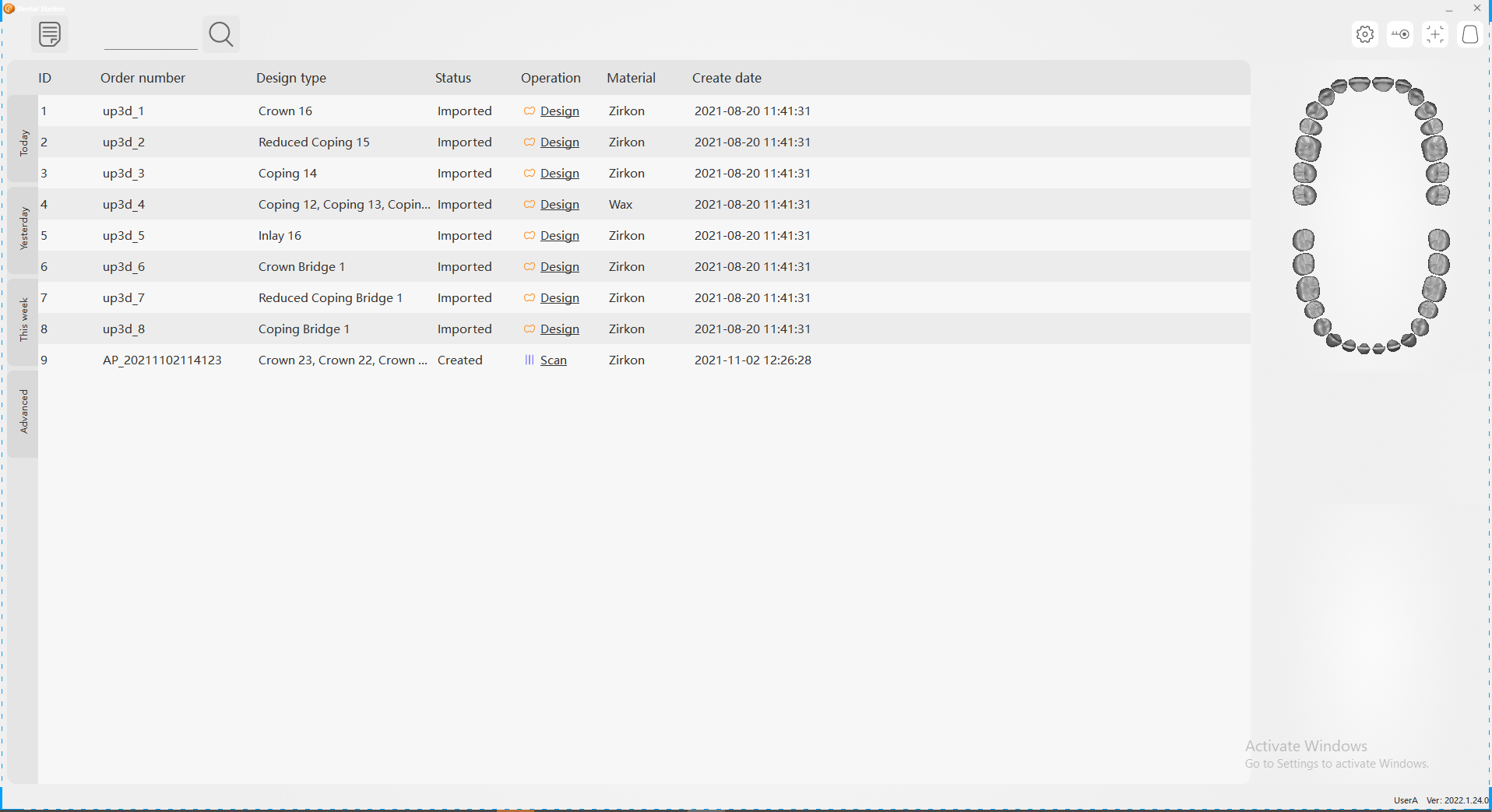 